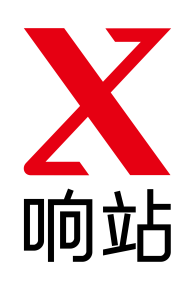 友盟消息推送配置教程作者：李双孟[V1.0.0][2017年4月]【版权声明】©️ 突唯阿 版权所有本文档著作权归突唯阿所有，未经突唯阿实现书面许可，任何主体不可以任何形式复制、修改、抄袭、传播全部或部分本文档内容。【商标声明】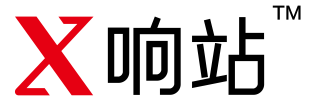 及其他响站服务相关的商标均为上海突唯阿信息科技有限公司所有。本文档涉及的第三方主体的商标依法由权利人所有。【服务声明】本文档意在向客户介绍响站全部或者部分产品、服务的当时的整体概况，部分产品、服务的内容可能有所调整。您所购买的响站产品、服务的种类、服务的标准等应由您与突唯阿直接的商业合同约定，除非双方另有约定，否则，突唯阿对本文档内容不做任何明示或模式的承诺和保证。目录友盟消息推送配置教程	11. 账号注册图文引导	41.1. 流程	41.2. 进入友盟	41.3. 注册友盟账号	42. 创建应用	62.1. 流程图	62.2. 进入应用创建页	62.3. 添加应用	72.3.1. Android应用添加	72.3.2. IOS应用添加	72.4. 获得APPKEY	8账号注册图文引导流程            进入友盟 → 注册友盟账号进入友盟在网上搜索【友盟+】，进入友盟官网；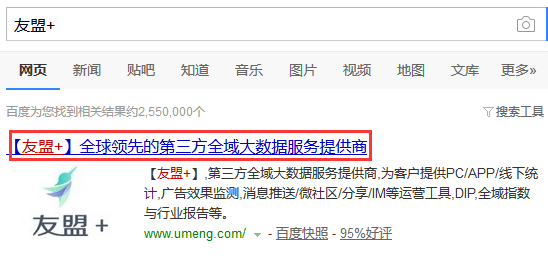 在网址栏中输入（www.umeng.com ），进入友盟官网。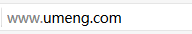 注册友盟账号1.点击主页右上角“注册”，进入注册页面，填写相应信息。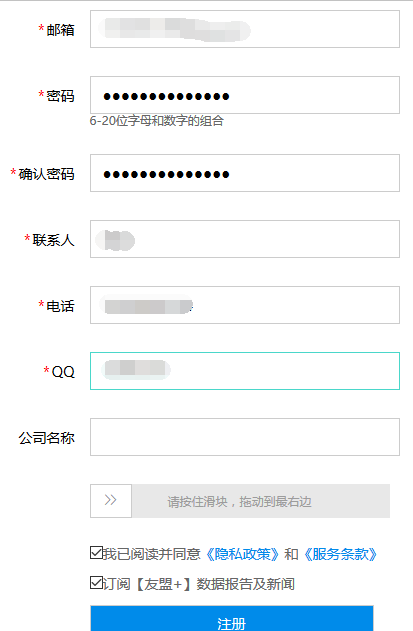 2. 邮箱验证，完成注册。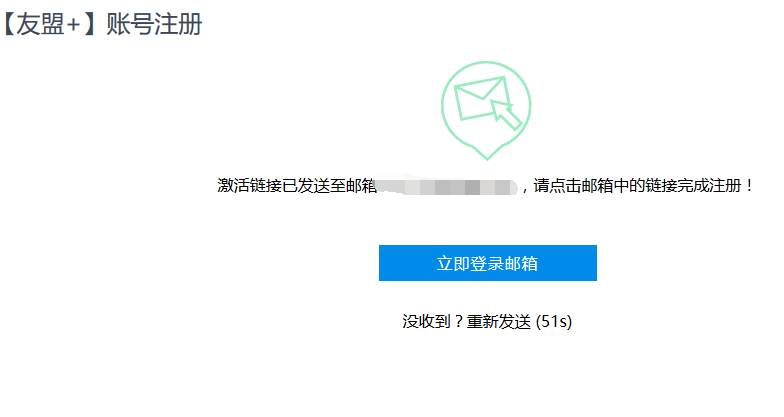 创建应用流程图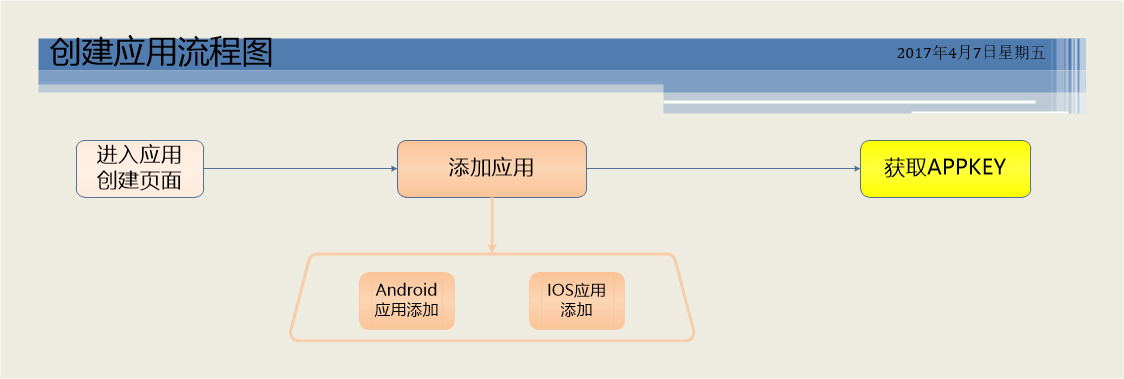 进入应用创建页登录友盟+官网（www.umeng.com）。 点击【产品】→【运营工具】→【U-Push】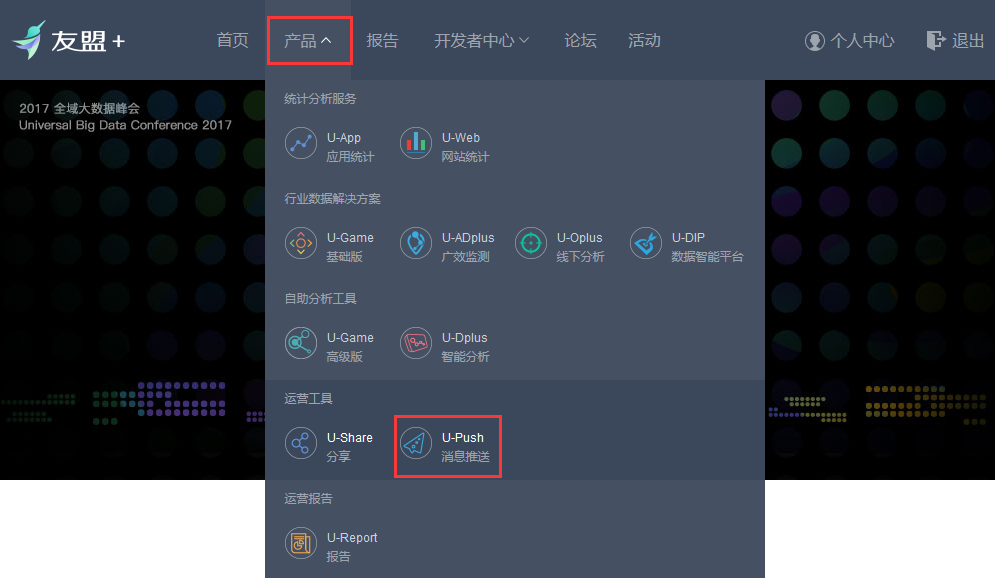 进入【消息推送详情页】，选择【立即使用】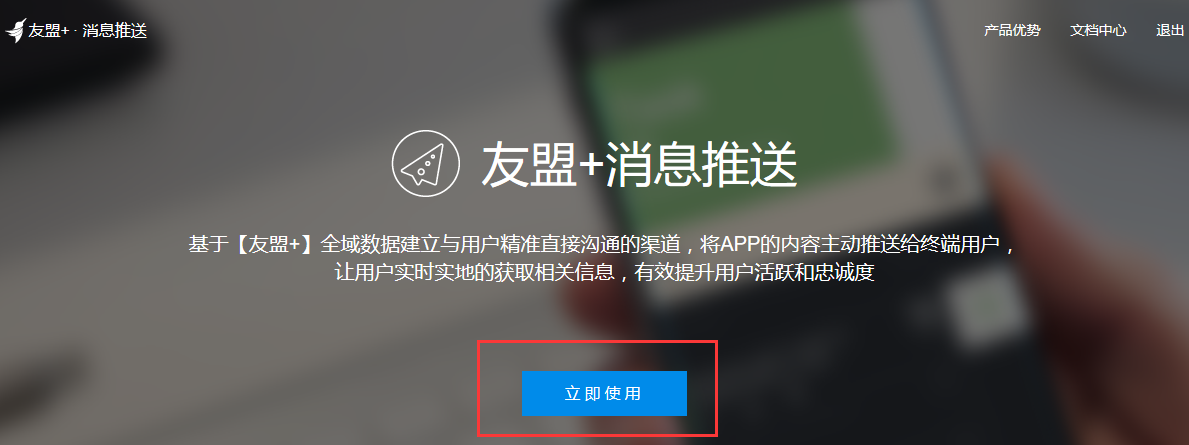 添加应用点击【添加新应用】，在弹出的【创建新应用】窗口中，填写应用信息，点击【确认添加】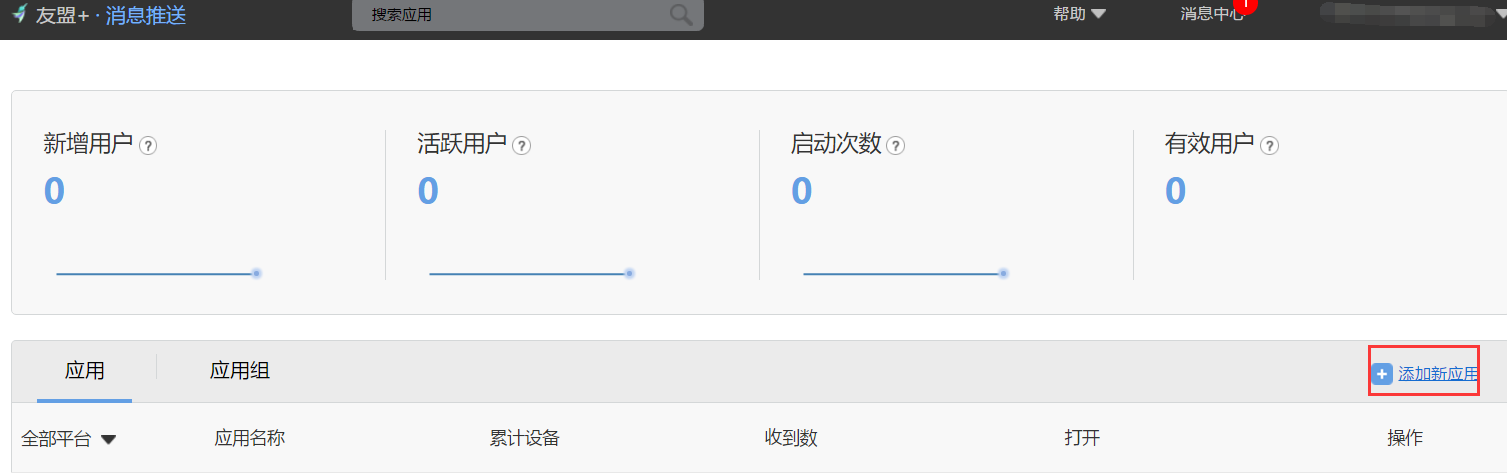 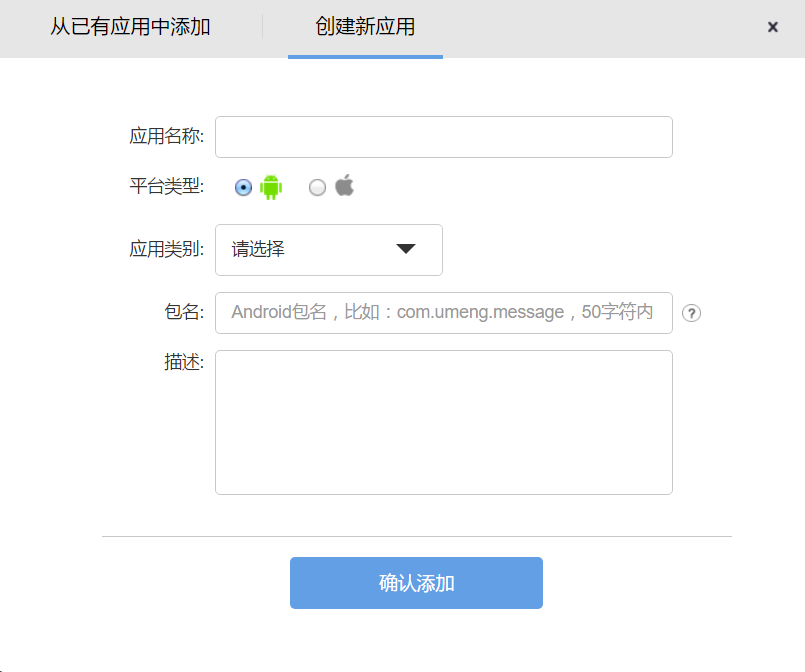 Android应用添加Android包名格式为：com.xiangzhan.您网站的二级域名。例如，如果您网站的二级域名是http://microsoft.xiangzhan.com，您的Android包名便是com.xiangzhan.microsoft。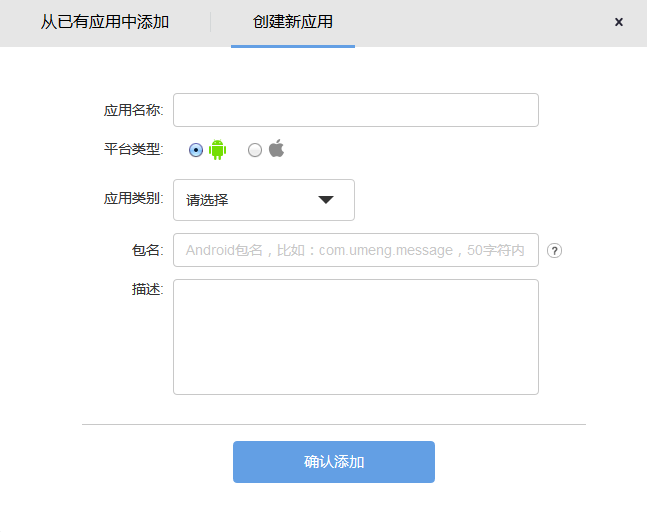 IOS应用添加iOS平台中开发证书和生产证书请联系突唯阿响站开发团队获取。上传时注意开发证书和生产证书的区别，开发证书名称中包含development字样，生产证书中包含distribution字样。另外，开发证书和生产证书的密码均为123456。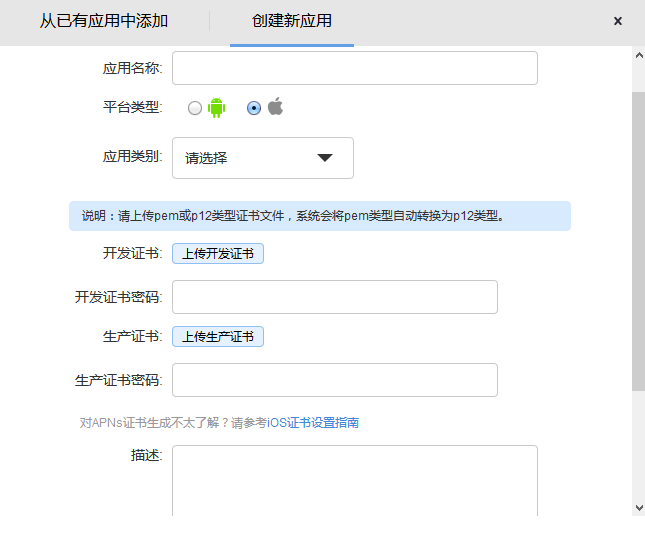 获得APPKEY应用创建完成后，获得友盟APPKEY及其他相关信息。 用于在【响站】后台，进行添加。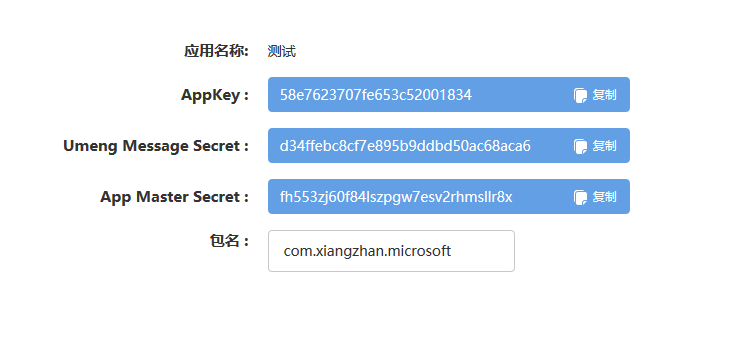 